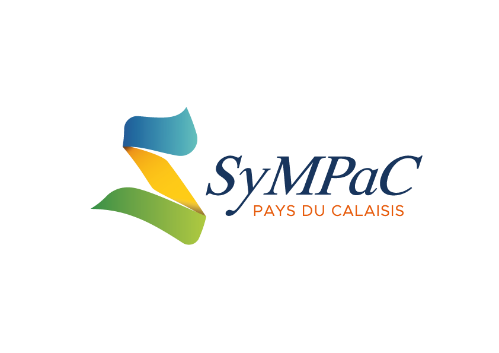 AVIS N°2022-01 du 17 FEVRIER 2022Pouvoir adjudicateurSyndicat Mixte du Pays du CalaisisHôtel de ville de CalaisPlace du soldat Inconnu62 100 CALAISE-mail : julie.tueux@pays-du-calaisis.frObjet / catégorie du marché Le présent marché concerne l’élaboration d’une stratégie et déploiement d’un programme d’actions de sensibilisation et de formation des acteurs du territoire aux enjeux du SCOT du Pays du Calaisis ProcédureAdaptée < 90 k € HTForme du marchéMarché ordinaire.Durée du marchéDu 15/05/2022 au 15/11/2024Date limite de réception des offresVendredi 15 avril 2022 à 12H00Présentation des offres/candidaturesConformément à l’article 3 du règlement de consultation.Critère de choix des offresPrix (40 pts) et valeur technique (60 pts).Lieu de remise et modalités de réception des offresConformément à l’article 3 du règlement de consultation, les offres peuvent être transmises par voie électronique sur le site électronique : http://marchespublics596280.frInstance de recours Le Tribunal Administratif de Lille, 5 Rue Geoffroy Saint-Hilaire, 59014 Lille CedexLe dossier est téléchargeable gratuitement sur le site https://marchespublics596280.fr/